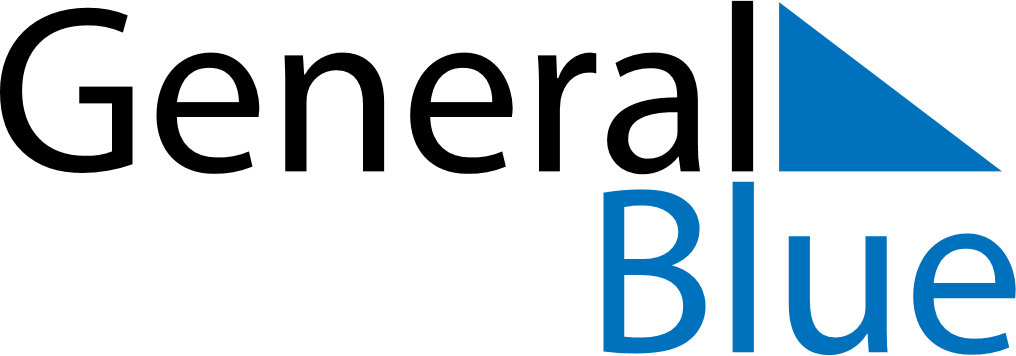 January 2024January 2024January 2024January 2024January 2024January 2024Stanley, North Dakota, United StatesStanley, North Dakota, United StatesStanley, North Dakota, United StatesStanley, North Dakota, United StatesStanley, North Dakota, United StatesStanley, North Dakota, United StatesSunday Monday Tuesday Wednesday Thursday Friday Saturday 1 2 3 4 5 6 Sunrise: 8:40 AM Sunset: 5:04 PM Daylight: 8 hours and 23 minutes. Sunrise: 8:40 AM Sunset: 5:05 PM Daylight: 8 hours and 24 minutes. Sunrise: 8:40 AM Sunset: 5:06 PM Daylight: 8 hours and 25 minutes. Sunrise: 8:40 AM Sunset: 5:07 PM Daylight: 8 hours and 26 minutes. Sunrise: 8:40 AM Sunset: 5:08 PM Daylight: 8 hours and 28 minutes. Sunrise: 8:40 AM Sunset: 5:09 PM Daylight: 8 hours and 29 minutes. 7 8 9 10 11 12 13 Sunrise: 8:39 AM Sunset: 5:10 PM Daylight: 8 hours and 30 minutes. Sunrise: 8:39 AM Sunset: 5:11 PM Daylight: 8 hours and 32 minutes. Sunrise: 8:39 AM Sunset: 5:13 PM Daylight: 8 hours and 33 minutes. Sunrise: 8:38 AM Sunset: 5:14 PM Daylight: 8 hours and 35 minutes. Sunrise: 8:38 AM Sunset: 5:15 PM Daylight: 8 hours and 37 minutes. Sunrise: 8:38 AM Sunset: 5:16 PM Daylight: 8 hours and 38 minutes. Sunrise: 8:37 AM Sunset: 5:18 PM Daylight: 8 hours and 40 minutes. 14 15 16 17 18 19 20 Sunrise: 8:36 AM Sunset: 5:19 PM Daylight: 8 hours and 42 minutes. Sunrise: 8:36 AM Sunset: 5:20 PM Daylight: 8 hours and 44 minutes. Sunrise: 8:35 AM Sunset: 5:22 PM Daylight: 8 hours and 46 minutes. Sunrise: 8:34 AM Sunset: 5:23 PM Daylight: 8 hours and 48 minutes. Sunrise: 8:34 AM Sunset: 5:25 PM Daylight: 8 hours and 51 minutes. Sunrise: 8:33 AM Sunset: 5:26 PM Daylight: 8 hours and 53 minutes. Sunrise: 8:32 AM Sunset: 5:28 PM Daylight: 8 hours and 55 minutes. 21 22 23 24 25 26 27 Sunrise: 8:31 AM Sunset: 5:29 PM Daylight: 8 hours and 57 minutes. Sunrise: 8:30 AM Sunset: 5:31 PM Daylight: 9 hours and 0 minutes. Sunrise: 8:29 AM Sunset: 5:32 PM Daylight: 9 hours and 2 minutes. Sunrise: 8:28 AM Sunset: 5:34 PM Daylight: 9 hours and 5 minutes. Sunrise: 8:27 AM Sunset: 5:35 PM Daylight: 9 hours and 7 minutes. Sunrise: 8:26 AM Sunset: 5:37 PM Daylight: 9 hours and 10 minutes. Sunrise: 8:25 AM Sunset: 5:38 PM Daylight: 9 hours and 13 minutes. 28 29 30 31 Sunrise: 8:24 AM Sunset: 5:40 PM Daylight: 9 hours and 15 minutes. Sunrise: 8:23 AM Sunset: 5:41 PM Daylight: 9 hours and 18 minutes. Sunrise: 8:21 AM Sunset: 5:43 PM Daylight: 9 hours and 21 minutes. Sunrise: 8:20 AM Sunset: 5:45 PM Daylight: 9 hours and 24 minutes. 